Class of 2021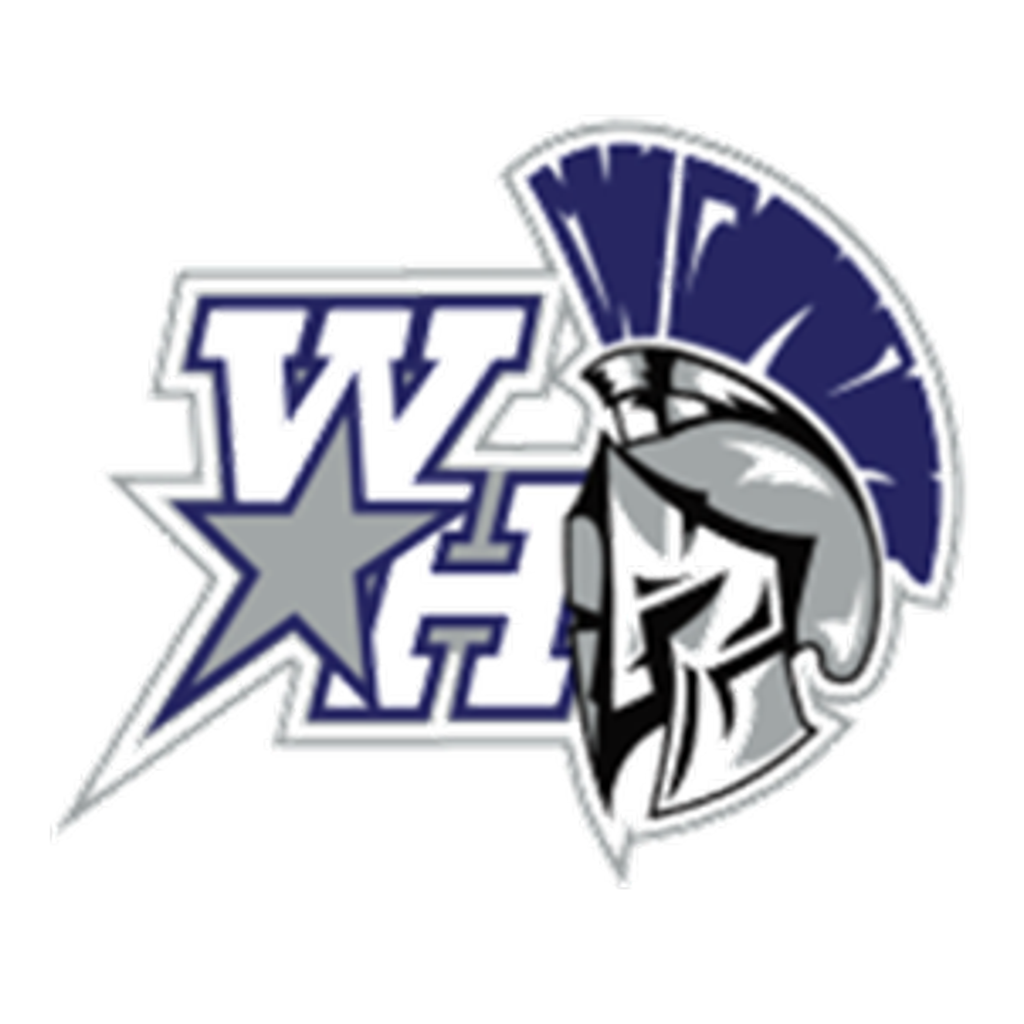 West Hall High School Senior Class Graduation Information SheetCounselor Contact InformationGraduation RequirementsCollege Testing – ACT, SAT, Next Gen ACCUPLACERACT – register at www.actstudent.org 			SAT – register at www.collegeboard.org *Prices for tests vary (writing or no writing section)		*WHHS School Code (CEEB) for SAT and ACT is 112300*See a counselor if you are on free/reduced lunch to receive a fee waiver BEFORE registering for the SAT or ACT onlineACT & SAT Test Prep Resources:			www.GAFutures.org 		www.KhanAcademy.org 	Next Gen ACCUPLACER (Technical and 2 Year Colleges): this test is a placement test for technical colleges. You need to apply to the school first, and then contact the college to schedule taking the test as part of your application.College AthleticsHOPE/Zell Miller & HOPE RigorCollege Application Process – General FAQsScholarships – Financial Aid – Grants COMPLETE THE 2021-2022 FAFSA – $$$ for college – opens October 1: Colleges use the FAFSA (Free Application for Federal Student Aid) to determine your eligibility for federal & state financial aid opportunities (Pell Grant, etc.)www.fafsa.ed.gov  will need to first create an FSA ID at the website, then complete the application online.APPLY FOR LOCAL SCHOLARSHIPS!West Hall High School Scholarships  www.tinyurl.com/WHHSscholarships  STAY TUNED FOR FREE APPLY TO COLLEGE EVENTS & FINANCIAL AID EVENTS!Check your email and pay attention to announcements during advisement!@whhs_guidance on InstagramStay Informed!Twitter @WHHSGuidance - for more updates on testing, college/career, scholarships.WHHS Senior Website – for important senior information, graduation ceremony & more!WHHS Student Services/Canvas Course – student/family FAQs, student forms, resources.Last Names A – K Jessica DiedrichJessica.diedrich@hallco.org       770-967-9826 ext. 7262Last Names L – Z Erica HughesErica.hughes@hallco.org          770-967-9826 ext. 7261# RequiredSubject AreaRequirements4 creditsEnglish9th Grade Lit (EOC), American Lit (EOC), +2 other English4 creditsMathAlgebra (EOC), Geometry (EOC), Advanced Algebra, + 4th math option3 creditsSocial StudiesWorld History, US History (EOC), 0.5 Government, 0.5 Economics 4 creditsScienceBiology (EOC), Physics OR Physical Science, Chem/Environ/Earth, + 4th science1 creditHealth & Personal Fitness0.5 Health and 0.5 Personal Fitness3 creditsCTAE/Fine Arts/Lang.These 3.0 credits must consist of Career/Technical, Fine Arts, or Modern Language4 creditsElectivesAdditional 4 elective credits of any area23 credits required for HS graduation23 credits required for HS graduation*Students planning attending a 4 year college or university are required to have 2 years of the same modern languageTest DateRegistration DeadlineTest DateRegistration DeadlineSEPTEMBER  (multiple dates)August 31SEPTEMBER 26August 26OCTOBER  (multiple dates)September 25OCTOBER 3September 4DECEMBER 12November 6NOVEMBER 7October 7February 6, 2021January 8, 2021DECEMBER 5November 5April 17, 2021March 12, 2021March 13, 2021February 12, 2021June 12, 2021May 7, 2021May 8, 2021April 8, 2021July 17, 2021June 18, 2021June 5, 2021May 6, 2021NCAA Division 1 – 3 SchoolsYou must register at www.eligibilitycenter.orgNAIA – Smaller schools Must register at http://www.playnaia.org You must qualify academically – must send SAT/ACT scores – must see counselor to request your HS transcript be sentYou must qualify academically – must send SAT/ACT scores – must see counselor to request your HS transcript be sentHOPE: 3.0+ core GPA (English, math, science, history, mod. language) and have taken 4+ rigor coursesZell Miller: 3.7+ core GPA, taken 4+ rigor courses, and 1200+ SAT or 26+ ACTLog onto www.GAFutures.org to check HOPE GPALog onto www.GAFutures.org to check HOPE GPAMust have social security number on file at school to qualify – deadline to submit is 12/14/2020Must have social security number on file at school to qualify – deadline to submit is 12/14/2020Select your college(s) of interest and pay attention to their application deadlines!Some colleges have deadlines as early as mid-October.Apply to your selected college(s) online through GAFutures.org OR the college websiteOnce you have finished a college application…   You must submit your ACT and/or SAT scores electronically – it can take 2-3 weeks for colleges to receive your scores.   Send any AP scores electronically- request and send through www.CollegeBoard.org     Request your HS transcript- tell your counselor you finished an application so your counselor can send an official transcript to the college!   Request letter of recommendation(s) if needed – give your counselor/teacher you are asking notice at least 1-week minimum before the deadline needed!A resume or completed Senior Activity Sheet required to write an effective recommendation – senior activity sheets are available to pick up in the Counseling Office or on the Counseling page from the WHHS website.UGA and any college using the Common App or Coalition App will require a counselor recommendation. You must enter your counselor’s email into your college application and your counselor will receive an email invitation to complete the required HS information about you and a recommendation.